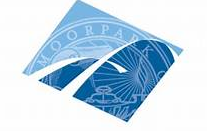 MOORPARK COLLEGEACADEMIC SENATE SCHOLARSHIPSSpring 2020FACULTY NOMINATION OF STUDENTI wish to nominate the student named below for the Academic Senate Scholarship. I have 	spoken with the student and have given them these instructions provided by the Academic Senate.Student’s name: __________________________________________________________Student’s identification number: _______________________________________________Student’s contact email: _____________________________________________________Student’s contact phone number: ______________________________________________Faculty name: ____________________________________________________________Faculty’s contact email: ______________________________________________________How do you know this student? (List courses instructed and/or other areas in which you have worked with the student): ____________________________________________________________________________________________________________________________________________________________________________________________________________________________________________________________________________________________________________________Faculty signature: __________________________________________________________Date: ______________________________Dear Student,Congratulations! You have been nominated by a faculty member for the Moorpark College Academic Senate scholarship. The Academic Senate—the faculty as a whole—awards up to three scholarships annually of $500 each. Being nominated is in itself an honor and recognition of your outstanding effort, achievement, and contribution to Moorpark College. You need to turn THIS page in to the Academic Senate AND submit your essay online no later than February 21 , 2020.Please see page 2 for your instructions.  INSTRUCTIONS TO THE NOMINATED STUDENTTo submit your essay and application online, go to www.moorparkcollege.eduAlong the tabs at the top, click on “Departments” then scroll down to “Student Services.”  On the left column, click on “Scholarships”, then again on Scholarship Newsletter”.  Here you will find directions for applying for the scholarships.You can also get to this page by going to this website: (updated link to be provided)On this page there are directions and a link to click on to apply and submit your application.  Here is the direct link: (updated link to be provided).In addition to the guidelines for the general essay,  please consider addressing the following:  Your academic achievement Your commitment to your education On the very last page of the application, titled “Specific Scholarships”, make sure you click on “Yes” for being nominated for the Academic Senate Scholarship and enter the name of the faculty member that nominated you.  Finally, do not forget to turn this nomination paper into the Academic Senate.  Please put it in an envelope addressed to Professor Ruth Bennington, and bring it to the information desk/mail room in the Administration building or to her office in the Technology Building, T 213 P.The deadline for submissions is February 21, 2020.No applications can be accepted after this date.If you have any questions or need assistance, first contact the faculty member who nominated you. If you need further information or assistance, contact Professor Ruth Bennington at rbennington@vcccd.edu.  Congratulations on your nomination!